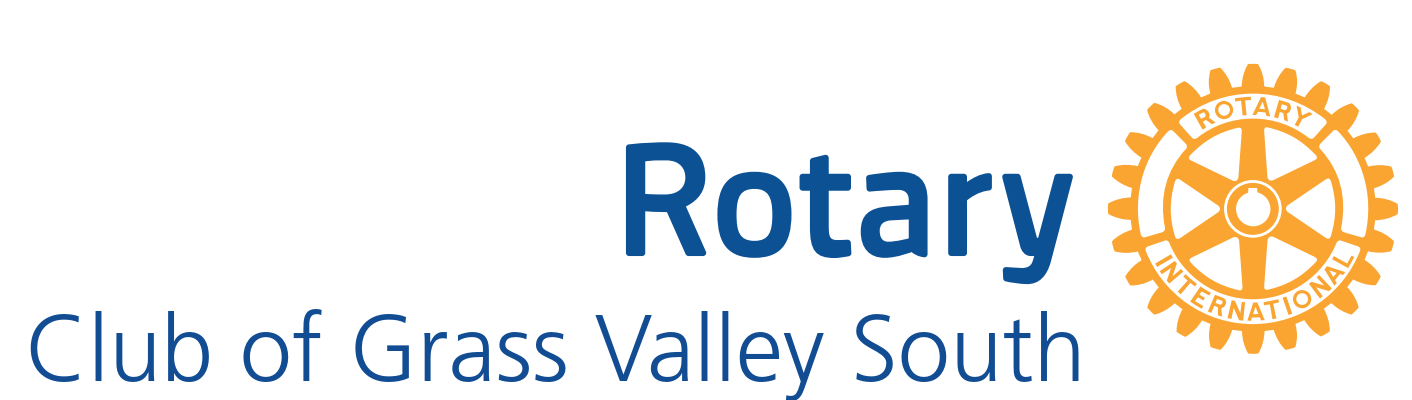 Board meeting 1.10.23 at Courtyard Suites, Grass Valley Board Members present:Melissa CarolNormaSusanShannonCharlieNeed people to set up/tear down weekly meetings - Charlie is willing to do for 3 months to get program set up then we will ask monthly for volunteers. If no volunteers step up the co-presidents will assign. Send Carol what we need to ask for next weekNext week proof of visitors flag Susan will bring to the club meetingDiscussion was held that we need to finish our Alta Sierra School project before we start another. We did apply for and get approved for a district matching grant this year, but are not going to start anything until the other is completed. There was a lot of discussion surrounding the sustainability and succession of our club. Susan will check into and print out job descriptions for next week's meetingCarol will reach out to the committee chairs and confirm if they want to continue with their current roles into next yearMembership – as a board and committee we talked about needing to be better with new members and set expectations. A general consensus is we should implement the red badge for new members and give them some tasks to complete in their first few months or to graduate to a regular badge.Next meeting date: February 16th 5:15 Byers Respectfully submitted,Melissa Collins, Secretary 